                 Федеральное государственное бюджетное 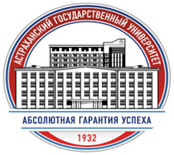       образовательное учреждение высшего образования            Астраханский государственный университет       Кафедра биотехнологии, зоологии и аквакультуры                        ИНФОРМАЦИОННОЕ ПИСЬМОо проведении Международной научно-практической онлайн-конференции «Биоразнообразие, рациональное использование биологических ресурсов и биотехнологии» (8 декабря 2020 года)Уважаемые коллеги!Приглашаем Вас принять участие в работе Международной научно-практической онлайн-конференции «Биоразнообразие, рациональное использование биологических ресурсов и биотехнологии».Организатор: ФГБОУ ВО «Астраханский государственный университет», кафедра биотехнологии, зоологии и аквакультуры.Дата и место проведения: 8 декабря 2020 года; онлайн.Форма проведения: дистанционная онлайн-конференция в сети интернет.Рабочие языки конференции: русский и английский.Формы участия:Участие в онлайн-конференции в качестве слушателя.Участие в онлайн-конференции в качестве докладчика.Публикация статьи в сборнике конференции.К участию приглашаются научные работники, преподаватели, аспиранты, магистранты, студенты, а также учителя и школьники, занимающиеся научно-исследовательской работой. Конференция предполагает возможность выступления (регламент 7-10 минут), что необходимо указать в заявке. Материалы конференции будут изданы в виде электронного сборника научных статей с постатейным размещением в РИНЦ на платформе Электронной научной библиотеки E-library.Тематика конференцииБиологическое разнообразие наземных экосистем.Биологическое разнообразие водных экосистем.Экологическая и сельскохозяйственная биотехнология.Биотехнология биологических ресурсов.Проблемы экологии, охрана и создание особо охраняемых природных территорий.Актуальные вопросы современного состояния и развития рыбного хозяйства, аквакультуры, зоотехнии.Отражение достижений биологических наук в учебном процессе.Условия участияДля участия в конференции необходимо до 20 ноября 2020 г. направить на электронную почту оргкомитета kafedrabiotekhnologii@mail.ru с указанием: «на конференцию»: 1) заявку в соответствии с приложением 1 (файл Фамилия_заявка*);2) текст статьи в формате .doc или .rtf в соответствии с приложением 2 (файл Фамилия_статья*); 3) копию квитанции об оплате оргвзноса (файл Фамилия_квитанция*). Примечание: *- в названии файлов указать фамилию первого автора статьи.Оргкомитет обязательно подтверждает получение файлов ответным письмом. Размер оргвзноса оплачивается из расчета 600 рублей за одну статью объемом до 3 страниц и 200 рублей за каждую дополнительную страницу. Оплату необходимо произвести банковским переводом по следующим реквизитам: ФГБОУ ВО “Астраханский государственный университет” ИНН 3016009269КПП 301601001  УФК по Астраханской области (Астраханский государственный университет) л/сч. 20256Ц14780р/сч. 40501810803492000002 Банк: Отделение Астрахань г. Астрахань БИК 041203001 Код ОКПО 02079218 Код ОКТМО 12701000 Код ОКОГУ 13240 Код ОКВЭД 80301Код: 00000000000000000130Назначение платежа - «Фамилия И.О., за участие в конференции «Биоразнообразие, рациональное использование биологических ресурсов и биотехнологии»Оригинальность текста статьи при оценке в системах антиплагиата для научных работ должна составлять не менее 65 %. Тексты не редактируются, вся ответственность за содержание статей, стиль изложения, оригинальность и языковую грамотность возложена на авторов. Организационный комитет оставляет за собой право отклонить публикации, не соответствующие тематике Конференции и требованиям оформления.Организационный комитетКондратенко Елена Игоревна - д.б.н., декан биологического факультета АГУ – председатель; Асылбекова Сауле Жангировна - д.б.н., академик АСХН Республики Казахстан, заместитель генерального директора ТОО «Научно-производственный центр рыбного хозяйства» (Казахстан, г. Алма-Ата) – сопредседатель;Смирнова Наталья Владимировна, к.б.н, и.о. заведующей кафедрой биотехнологий, зоологии и аквакультуры АГУ – сопредседатель;Сухенко Людмила Тимофеевна, д.б.н., профессор кафедры биотехнологий, зоологии и аквакультуры АГУ; Васильева Лидия Михайловна, д.с.-х.н., профессор кафедры биотехнологий, зоологии и аквакультуры АГУ;Егоров Михаил Алексеевич, д.б.н., профессор кафедры ветеринарно-санитарной экспертизы и биологической безопасности МГУПП (г. Москва);Литвинов Кирилл Васильевич, к.б.н., заместитель директора по научной работе Астраханского государственного заповедника;Минияров Фарит Талгатович, к.б.н., доцент кафедры биотехнологий, зоологии и аквакультуры АГУ;Сокольская Евгения Аркадьевна, к.б.н., доцент кафедры биотехнологий, зоологии и аквакультуры АГУ;Астафьева Светлана Сергеевна, к.б.н., доцент кафедры биотехнологий, зоологии и аквакультуры АГУ;Судакова Наталия Викторовна, к.б.н., доцент кафедры биотехнологий, зоологии и аквакультуры АГУ;Магзанова Дамеля Кажигалиевна, к.б.н., доцент кафедры биотехнологий, зоологии и аквакультуры АГУ;Баймухамбетова Аделя Саметовна, ассистент кафедры биотехнологий, зоологии и аквакультуры АГУ - секретарь оргкомитета.Адрес и телефон организационного комитета414000, г. Астрахань, пл. Шаумяна, 1, ауд. 106Астраханский государственный университет, биологический факультет, кафедра биотехнологии, зоологии и аквакультурыТел.(8512) 24-66-48; е-mail: kafedrabiotekhnologii@mail.ruПриложение 1ЗАЯВКАна участие в Международной научно-практической онлайн-конференции «Биоразнообразие, рациональное использование биологических ресурсов и биотехнологии» Фамилия, имя, отчество автора (полностью) _____________________________________________________________________________________Ученая степень, звание_____________________________________________________________________________________Организация, должность (для студентов: направление подготовки, курс, группа)__________________________________________________________________________________________________________________________________________________________________________Название статьи/доклада__________________________________________________________________________________________________________________________________________________________________________Форма участия (докладчик /слушатель /только публикация) – нужное подчеркнутьКонтактный телефон, е-mail____________________________________________________________Отправляя заполненную заявку, участники подтверждают свое согласие на обработку персональных данных в соответствии со статьей 9 ФЗ «О персональных данных» от 27.07.2006 г. № 152-ФЗ.Приложение 2Требования к структуре статьиБлок 1. (На русском языке) Название статьи, автор(ы) с указанием организации, города и страны, аннотация (100-250 слов), ключевые слова (не менее 5). Блок 2. (На английском языке) Название статьи, авторы с указанием организации, города и страны, аннотация и ключевые слова.Блок 3. (На русском или английском языках). Текст статьи (актуальность и степень разработанности проблемы, цель и задачи исследования, материал и методика, результаты исследования и обсуждение, выводы), Блок 4. (На русском и (или) английском языках.) Список литературы не более 10 основных источников в алфавитном порядке (сначала источники на русском языке, затем – на английском).Требования к форматированию статьиФормат файла статьи должен быть doc или rtf. Параметры страницы: поля – по 2 см со всех сторон, ориентация – книжная, размер листа – А4.Параметры абзаца: выравнивание – по ширине, отступ первой строки –1,25, междустрочный интервал – одинарный.Параметры шрифта: шрифт Times New Roman, обычный, размер – 12.Таблицы шириной не более 17 см, должны быть пронумерованы (если их более одной) и иметь название (указывается сверху таблицы по центру). Таблице должна обязательно предшествовать ссылка на нее в тексте.Рисунки должны быть встроены в текст статьи, высота рисунка не более 12 см, ширина рисунка – не более 16 см. Рисунки должны быть пронумерованы (если их более одного) и иметь название (указывается под рисунком по центру). Рисунку должна обязательно предшествовать ссылка на него в тексте.Формулы вставляются в текст в виде объекта Microsoft Equation и должны быть пронумерованы. Ссылки на литературные источники вставляются в текст номером из списка в квадратных скобках, например [1]. Образец оформления статьиСостояние запасов морских рыб Каспийского моря И.И. Иванов Астраханский государственный университет,Россия, АстраханьАннотация:  …Ключевые слова:  …STATE OF SEAFISH STOCKSCASPIAN SEA
Ivanov Ivan I.Russian Federation, Astrakhan State University Resume:  … Key words:  …Каспийское море для России является одним из важнейших рыбохозяйственных водоемов…Список литературыКушнаренко А.И. Экологические основы морского промысла каспийских сельдей и пути его развития // Вопросы ихтиологии. – 1986. - Т. 26. Вып. 1. - С. 48-55.